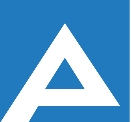 Agenţia Naţională pentru Ocuparea Forţei de MuncăLista candidaţilor care au promovat proba scrisă și sunt admişi la interviuAgenţia Naţională pentru Ocuparea Forţei de MuncăNr. d/oNume, PrenumeComentariiDirecția ocuparea forței de muncă RîșcaniDirecția ocuparea forței de muncă RîșcaniDirecția ocuparea forței de muncă Rîșcani1.Dumbravanu StelaInterviul va avea loc la data 23.02.2022, ora 13.00, Sala de ședințe2. Ceciulina Mariana Interviul va avea loc la data 23.02.2022, ora 13.00, Sala de ședințe